Regional Healthcare Partnership 17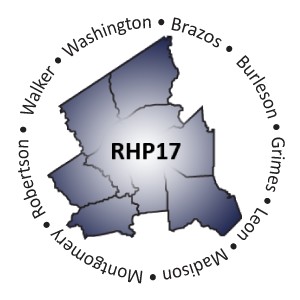 Regional MeetingTuesday, December 19, 2017 • 10:00 – 11:30 a.m.Texas A&M Rural & Community Health Institute 2700 Earl Rudder Freeway South, Suite 3000 College Station, Texas 77845Join WebEx MeetingConference Line: 877‐931‐8150; code 3621413AGENDAWelcome/IntroductionsUncompensated Care (UC) UpdateDY6B (DY7) UC Reporting Process and TimelineDelivery System Reform Incentive Payment (DSRIP) UpdateDY6 October Reporting ReviewDY6 October Payment Timeline & RemindersBrief Compliance Monitoring UpdateTexas 1115 Waiver Extension/Renewal UpdateUpdate on Long‐Term Waiver Renewal NegotiationsUpdate on Approval of DY7‐8 ProtocolsRegional Considerations and UnknownsRHP Plan: DY7‐8 Submission Requirements & Community Needs AssessmentRHP Plan Update RequirementsReview of Regional Plan DevelopmentTentative Regional Planning TimelineUpdated Community Needs AssessmentOpen Discussion/Questions and AnswerWrap‐Up/AdjournUpcoming Regional Events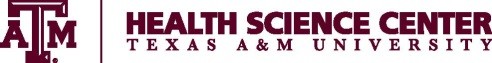 